                                            City Street Closure Request 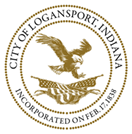                                                             Board of Public Works & Safety     PLEASE PRINT:Name of Organization: 							 Contact:					Contact Phone #: 						   Email:								Additional Contact: 						     Phone #: 						Name of Event: 							   Date(s) of Event:  		    to 			Time for street(s) to be closed: 		  reopen: 		   Time of Event: 			 to 								YOU MUST NOTIFY the following people to make sure they do not have any objections to this event:     Police Chief, Rob Smith 753-4101				Date approved: ____________  Initial: _______Will you be utilizing the Police Dept. or Civil Service for traffic control?   ____ No   ___ Yes       How many?______Where will they be located? Fire Chief, Bernie Mittica   753-3102				Date approved: ____________  Initial: _______Street Commissioner, Tony Shanks  753-4610        		Date approved: ____________  Initial: _______Line up barricades/cones through the Street Department What street(s) will be closed and where?  YOU MUST INCLUDE MAP showing exactly where the street(s) are to be closed.  If it is an event that uses a route, indicate the entire route on the map.   YOU  MUST PROVIDE A CERTIFICATE OF INSURANCE with this application  showing the City of Logansport as     additional insured in the amount of at least $1,000,000.00ADDITIONAL INFORMATION:  This is a request only and does not guarantee that it will be approved.The road closure will not be approved unless this request if filled out completely and the Certificate of Insurance and map of the event are attached.  After receiving approval from the Chief of Police and the Fire Chief, requests must be turned in to the Street Department located at 612 Race Street.  Upon Street Commissioner approval, the Street Department will forward the request to the Mayor’s Office.  Requests shall be submitted by the Monday prior to the Board of Works meeting on Wednesday.  Please be sure to give yourself enough time to get approval for your event. The Board of Works meets each Wednesday at 10 AM in the City Council Chambers on the 3rd floor of the City Building,601 East Broadway, Logansport, IN. If your closure includes a State Highway, you must notify the Mayor’s Office prior to turning in your request.It is wise to come to the meeting the day your request is up for approval in case the Board has additional questions so it is not delayed.   FESTIVALS / SPECIAL EVENTS WITH MUSIC – PLEASE BE MINDFUL OF THE CITY’S NOISE ORDINANCE